Analyses of Dimensional Variations in Meidum Bowls from Kom el-Hisn and other sites Sarah L. SterlingPortland State UniversityAncient civilizations can be characterized as consisting of participant communities that are either more or less dependent on redistribution of goods and foodstuffs controlled by the ruling elite.  Some communities (e.g. administrative centers) are highly dependent on centralized, redistributed economic resources, while some are more self-sufficient.  Self-sufficiency is a function of the relative abundance of environmental resources in close proximity to a given community.  While more traditional assessments of Egypt’s economy (e.g. Baines and Yoffee 1999:220) have characterized it as being highly “centralized;” wherein all communities are equally dependent on the government redistributive system, and, wherein all communities were equivalently under the control of the ruling elite, this characterization remains an hypothesis to be tested.  This study uses variation in ceramic attributes to illustrate the relationship between Kom el-Hisn and the larger Egyptian state as a means of testing ideas about centrality, as reflected in the existence of centralized infrastructure. Economic integration can be assessed to some extent through the measurement of ceramic vessel attributes, because in the absence of “national” scale factors integrating the economy, similarity in vessel manufacture should track spatial proximity between communities, such that the closer one assemblage is to another in space, the similar they should be (sensu Boas 1896:3-4, cited in Eerkens and Lipo 2007:241).  If assemblages vastly separated in space exhibit a relatively high degree of similarity, then the case can be made for socio-economic factors integrating communities at a national scale.  By extension, ceramic attributes can identify those communities that are less integrated into a national economy than others. Ceramic similarity reflects elements of centralization because in some instances, highly similar ceramics are mass-produced at a central or limited set of locations, presumably controlled by the state or some equivalent centralizing entity. Assemblages of Old Kingdom ceramics have a tendency to fall into a restricted series of forms that are common to most collections, regardless of location (e.g. Arnold and Bourriau 1993; Ballet 1987, see Figure 1).  This can be taken as evidence of standardized or even centralized mass production, but close inspection of morphological and material variation in one type of ceramic vessel typical of the Old Kingdom, the “Meidum bowl,” (see Figure 2), presents evidence of attribute variation at a local scale (Op de Beeck 2004; Sterling 2004, 2009).  Such patterns of similarity are indicative of local manufacture, wherein apparently standardized vessel similarities result from shared ideas about making pots, rather than actual centralized production.  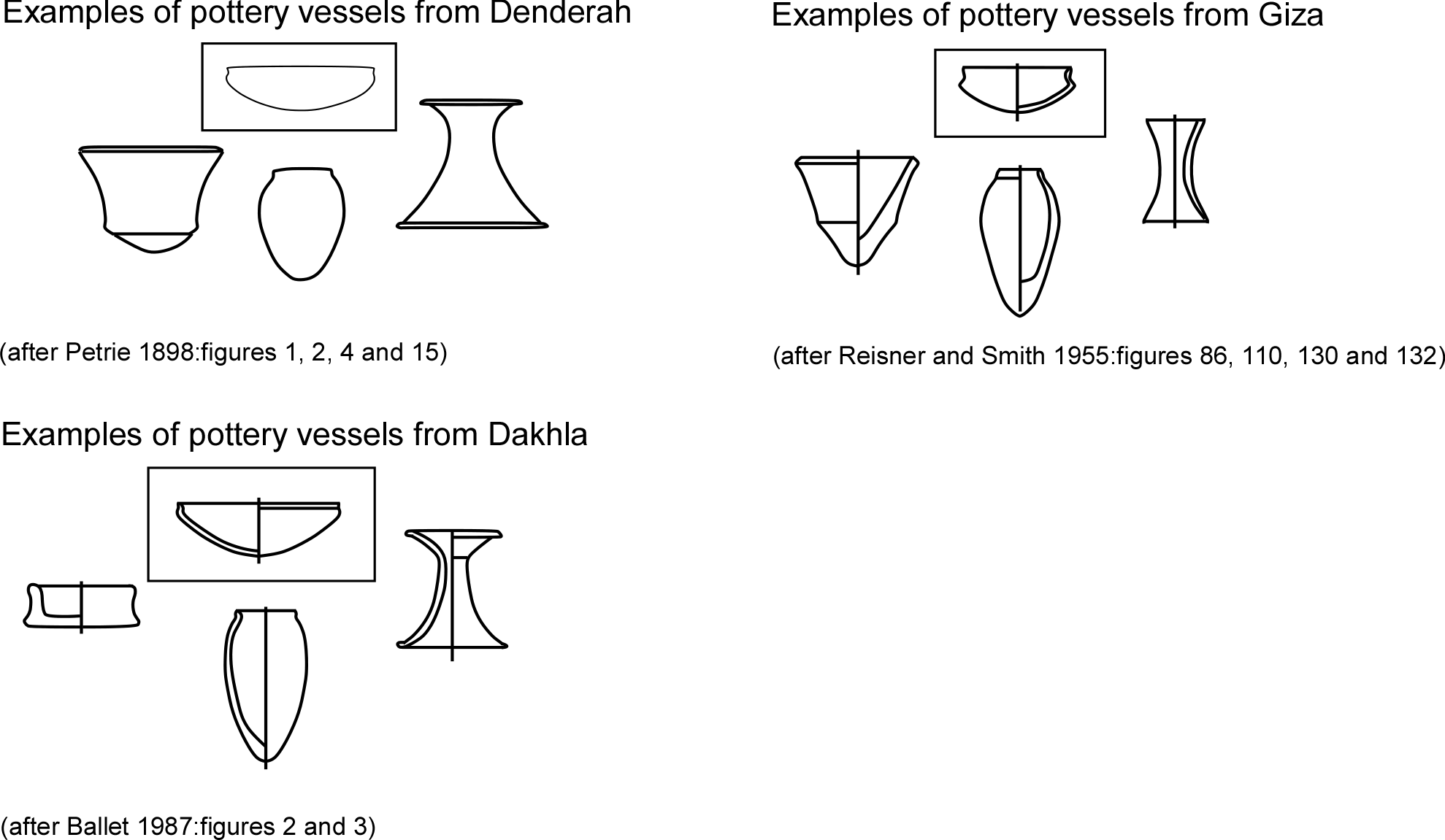 Figure 1.  Sample ceramic assemblages from various locations in Egypt. The “Meidum Bowl” is offset in a square. 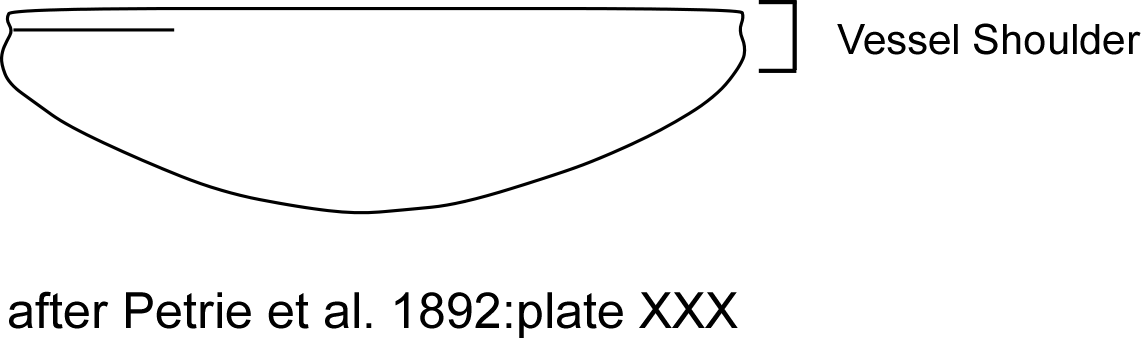 Figure 2. Petrie’s rendering of a “Meidum” bowl. Three additional assemblages of Meidum bowls are compared to those from Kom el-Hisn; the workmen’s village at Giza (4th Dynasty), the surrounds of the Teti Pyramid temple at Saqqara (6th Dynasty) and an assemblage spanning the Old Kingdom period (2nd to 6th Dynasty) from Elephantine (see Figure 3 for locations discussed).  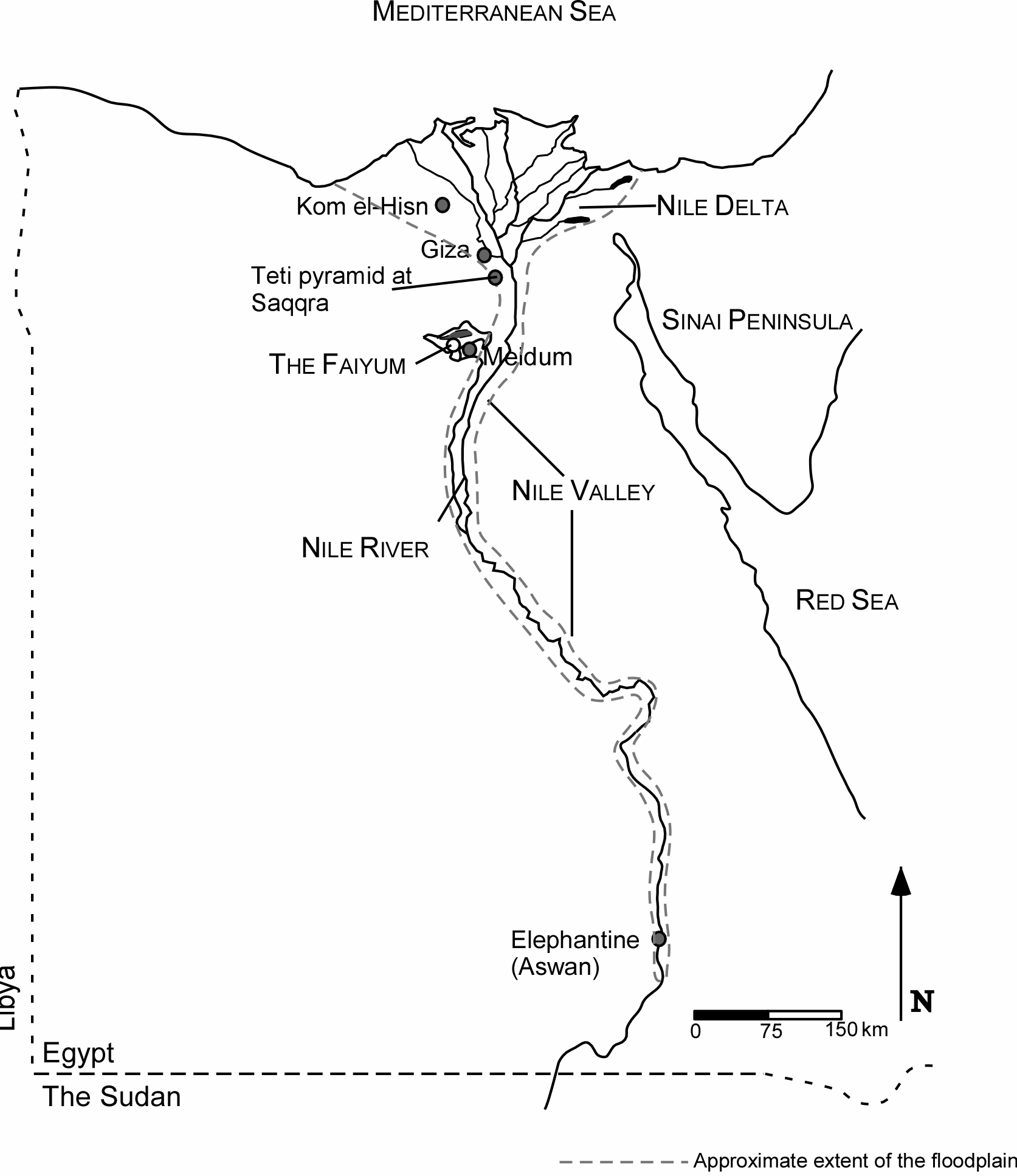 Figure 3.  Map of locations discussed in text. Elephantine is a critical assemblage in this study for three reasons.  First, this collection comes from deposits representing the Old Kingdom period from the 2nd to 6th Dynasties.  Second, Elephantine, having a limited amount of arable floodplain in its immediate vicinity is also located near the most accessible source of granite in the Nile Valley; these combined factors indicate that Elephantine is more likely to be economically integrated with other Egyptian polities through the exportation of granite to other localities. Finally, because the Elephantine assemblage spans the chronological extent of the Old Kingdom period and therefore changes in attributes within the assemblage are largely sorted by time, rather than space.  In contrast to Elephantine, Kom el-Hisn is situated on the productive lands of the Nile Delta, and thus is presumed to have a certain amount of self-sufficiency. In this study, vessels from Kom el-Hisn are compared to similar vessels from other Old Kingdom assemblages in Egypt to determine if patterns of ceramic manufacture are consistent with the expectations of provincialism or standardization. “Provincialism” is defined as a degree of self-sufficiency relative to other communities along the Nile which were integrated into a regional scale economy due to the elaborate monumental constructions that characterize the Egyptian Archaic and Old Kingdom periods (ca 3000-2100 BC).  “Standardization” is defined as evidence of centralized mass production. While not definitive, this study shows how ceramic variation can be used to assess economic integration. This study also illustrates why the universal chronological utility of Old Kingdom ceramic types should be reconsidered. A noteworthy study by Op de Beeck (2004) argues that Meidum bowls have not been thoughtfully characterized over time. “Due to changes in vessel morphology over time, Maidum bowls have been used for dating.  Several opinions have been offered, however, these ideas are rarely based on a thorough critical analysis of the material itself,” (Op de Beeck 2004:239). The findings presented here support the ideas advanced by Op de Beeck; that the variation in Meidum bowls observed in Old Kingdom ceramic assemblages must be taken into account if the vessels are to be used as chronological markers. Conceptions of StandardizationTypical Old Kingdom vessel forms provide an opportunity to test the nature of the interaction between communities because the forms are clearly shared throughout the Nile Valley and Delta, but also they also exhibit some local peculiarities, suggesting that observed similarities between the vessel shapes in Old Kingdom assemblages result from diffusion of information rather than actual mass production and exchange.  Intentional attributes (sensu Costin and Hagstrum 1995) relating to morphology are those that are likely to be shared between communities of potters; if variants exhibit local peculiarity, then there is less reason to posit the existence of centralizing factors. Therefore, we can start to test the hypothesis that Kom el-Hisn was either a) integrated into the larger Egyptian “state” or b) exhibits more provincial characteristics, by examining how similar Kom el-Hisn ceramics in general, and Meidum bowls in particular, are to assemblages of similar ceramics from other parts of Egypt.To truly examine standardization, it is necessary to “deconstruct” the type “Meidum bowl.”  The “Meidum” bowl was first identified by Petrie at the Pyramid of Meidum in 1892.  He described the type as follows “….the bowls in the Meidum assemblage were of fine quality, but a smaller percentage came in a coarser quality.  Some forms had a beaded edge, or were turned with a hare-lip” (Petrie 1892:35). Petrie also noted the bowls from Meidum were similar to forms found at Giza associated with 4th Dynasty (ca. 2600-2450 BC) contexts (Petrie 1892:35).  The Giza vessels are described by Reisner (in Reisner and Smith 1955:60) as “round-bottomed bowl(s) with a recurved rim.”  Thus the Meidum bowl was identified in two separate 4th Dynasty contexts.  Subsequently, Meidum bowls have been recovered from a variety of depositional contexts throughout the Nile Valley, ranging from copper workshops, to tomb contexts, to domestic settings. Analysts working with Meidum bowls commonly agree on what they are when they see them.  However, Op de Beeck (2004:239) points out that “(a) precise definition of a Maidum bowl has never been given. The term covers certain distinguishing characteristics with regard to shape and surface finish. Carinated with a rounded based and an S-shaped rim. Coated with an ochre wash and then burnished.”  This study applies a systematic approach to quantifying aspects of “Meidum bowls” as a step toward developing a more systematic means of classifying Old Kingdom ceramics in general. Cultural transmissionThe spatial extent of a socially complex entity answers an ecological question in that a “centralized” society is one in which some set of integrating factors connects groups otherwise vastly separated in Euclidean space, such that economic or environmental effects at one location would have implications for the connected community despite distance between the groups. Communities with long distance economic relationships will nonetheless appear culturally more similar to each other, than they might to communities closer in space,  as a result of intensified interaction increasing the likelihood of transmission of information between them (Lipo 2001:34).   “Transmission” refers to the movement of information, whether genetic (in the form of genes) or cultural (in the form of memes), through a population, in this specific case, through a population of potters. Cultural or memetic information can move through a population (be introduced and sorted) in three ways; vertically, obliquely or horizontally (Boyd and Richerson 1985:11-12).  Oblique transmission refers to cross-generational transmission wherein information does not move from parent to offspring, but rather from someone other than the parent who is in the same generation as the parent (Boyd and Richerson 1985:53-56).  Horizontal transmission takes place across individuals of the same generation, and is thus analogous to a pathogen in that acceptance of a cultural variant is “infectious” and has a short lifespan relative to that of its host (Boyd and Richerson 1985:8).  Any archaeological population can be simply described as consisting of teachers (individuals transmitting codes for manufacturing particular artifact variants) and learners (individuals receptive to the transmission of codes for manufacturing particular artifact variants).  Information about pottery manufacture can therefore potentially be transmitted vertically, horizontally and obliquely from potter (either specialized or unspecialized) to potter.  Seriation and cultural transmission theoryInformation, in this case, templates for manufacturing ceramic vessels, is transmitted from craftsman to craftsman creating lineages or traditions. Lineages of artifact manufacturing traditions are illustrated with archaeological seriations (Dunnell 1970:313).  Seriation is a tool traditionally employed for questions of chronology.  But in a broader sense, seriation is an analytic technique which serves to arrange comparable units along a line or dimensions such that the position of each unit reflects its relative similarity to other units, with time being the dimension most often chosen (Marquardt 1978:408-409).  Many authors (e.g. Cowgill 1972; Deetz and Detlefsen 1965; Dunnell 1970; Lipo 2001) have noted that seriations constructed to answer questions of time must adhere also to the idea that both space and time sort variation, thus care must be taken to control for space when constructing archaeological seriations.  Several authors have noted three generalizations to which a seriation must conform to best reflect chronological information (summarized in Dunnell 1970).  The first requirement of a seriation is that all groups included in the seriation must be of comparable duration (Phillips et al. 1951:223).  If types in the seriation all have relatively short “lifespans,” the seriation will allow finer temporal discriminations (Dunnell 1970:311).  The second condition for chronological seriation is that groups must belong to the same cultural tradition (Phillips et al. 1951:223).  If types used in a seriation are constructed by two distinct groups occupying approximately the same space but not interacting, those two lineages will not create an order.  Therefore, seriation construction itself should allow the evaluation of whether groups belong to the same cultural tradition because “the application of the seriation model will create as many independent orders as there are lineages,” (Dunnell 1970:313).  The third generalization to which seriations should comply is that all groups come from the same local area.  As a result, the groups incorporated in the seriation must be selected in such a manner as to not include variation in the spatial dimension.  Rouse (1967:178) defines a local area as “a clustering of sites within which it is reasonable to suppose there has been little geographic variation in culture.”  Deetz and Detlefson (1965) have demonstrated that samples of known duration drawn from the same cultural tradition cannot be assumed to be homogeneous through the dimension of space at any given point in time.  In other words, space contributes variation that is inconsistent with the expectations of the chronological seriation model.  These generalizations, particularly the local area rule, indicate a constant relationship between space and time in any given seriation. Therefore, chronological problems can result for the seriation model when types are constructed from variation that includes a spatial component.  The best way to control this is to construct classes, or measure variation that is variable over time and less so over space, and to characterize the spatial distribution of a given lineage so that universally chronological forms are parsed from those that are only useful as chronological tools locally.The local area is technically the boundary of an interacting population, although in reality this is difficult to detect (e.g. Conkey 1990; Lipo 2001). Furthermore, different kinds of interactions or arrangements will be characterized by different spatial boundaries.  Deviations from the specified seriation requirements can provide information about spatial characteristics of interacting populations.  While chronological problems have been the primary focus of the application of seriation as a technique, the method itself is predicated on the mechanisms inherent in the transmission of cultural information to structure variability in the archaeological record (discussed below).  Therefore, the method seriation is a distributional model that can be used to determine how information moves through a population, thus illustrating interaction (Lipo 2001; Lipo and Madsen 2001).  There are two analyzable components in the seriation distributional model; temporal and spatial (Lipo 2001:30).  The temporal component arises because transmission events take time (Lipo 2001:30).  Given that packets of information move from individual to individual in the spatial dimension, interaction events have a spatial component as well (Deetz and Detlefsen 1965; Lipo 2001:30).  The movement of memetic templates for Meidum bowl manufacture through time and across space, therefore will reflect the geographic scale of factors active in reproducing that template.  Cultural Transmission and Standardization		The distance between transmitters and receivers of cultural information is affected by temporal and spatial factors (Dunell 1970; Neiman 1995).  Transmitters are more likely to introduce generated traits for sorting by receivers if they are closer in time or space.  How variation is sorted indicates empirical or historical phenomena that influence sorting; such as economic or environmental issues. Interaction between Old Kingdom communities will be identified via the geographic distribution of lineages; the scale of sorting will roughly encompass interactive economic space.  Mass production will result in lineages exhibiting regional scale similarity across Meidum vessel attributes that reflect transmission. 		Clarke (1968:156) defines an artifact attribute as “an irreducible character of two or more states.” Clarke further notes that “each attribute is equivalent to a piece of premeditated and deliberate hominid behavior” (1968:156).  Standardization can be characterized as resulting from an intentional effort to replicate attributes with precision. The identification of standardized attributes is thus a measure of the fidelity with which an attribute is reproduced. Several standardized attributes form the general basis for artifact “types.”	Artifact “types” can be defined as “a pattern of artifact characteristics (attributes) which constantly recurs on a given kind of artifact…the result of conformity by the artisans to a cultural standard…” (Rouse 1967:18). In a pottery workshop, individuals presumably implicitly share ideas about how particular vessel forms should appear, and expected standards thus become the basis for the “types” that archaeologists identify in ceramic assemblages. This definition implies that types are readily recognizable because artisans are intentionally trying to reproduce a cultural norm, which can be considered equivalent to a “meme” (Eerkens and Lipo 2007: 245). 	Rouse’s definition, however, suggests that “types” are more hypothetical, than they are empirical. When we look at a ceramic assemblage, what we are seeing the manifestation of the efforts of individual artisans to replicate a cultural standard. Because individual artisans have individual limitations on their ability to do so, the end product across artisans will reflect certain “quirks” or physical limitations of the artisan. 		Several authors (e.g. Allen 1996; Close 1989; Dunnell 1978a; papers in Hunt et al. 2001; papers in Hurt and Rakita 2001; Wenke 1997) have argued that neutral or stylistic traits should be parsed from non-neutral traits when comparing artifact type frequencies across assemblages. Distributions of functional traits over time and space are largely indicative of the environmental requirements of artifact performance (e.g. Feathers 1990; Neff 1992; O’Brien et al. 1994).  As such, traits relating to vessel performance or some engineering requirement relating to construction will be transmitted with much greater fidelity than those attributes that do not relate to artifact performance.  		Transmission theory (sensu Boyd and Richerson 1985) is predicated on the idea that certain patterns of variation in particular cultural phenomena through time inform as to how they came to be similar. A strong degree of morphological, technological and stylistic similarity in pottery types is a commonly used indication of craft standardization.  In terms of transmission theory, observations of standardization are a function of the fidelity with which “memes” for the manufacture of pottery vessels are repeated through a given community of potters.  To better understand the relationship between cultural transmission and craft specialization, it is important to discuss fidelity in memetic transmission.  		A meme is a packet of information described as being the cultural equivalent of a gene, but without the observable boundedness manifested by a gene (Dawkins 1976:68, 1982).    Dawkins describes the meme as a non-genetic kind of replicator of information residing in the brain. Memes have no empirical component, and thus can only be studied in terms of their effects on the phenotype of the individual bearing them.  Hull (2001:34) describes a meme as the code for replicating the characteristic. Thus a meme can be best considered as “… the largest units of socially transmitted information that (can) reliably and repeatedly withstand transmission” (Pocklington and Best 1999:389).  While some baulk at this approach as being reductionist (i.e. Gatherer and McEwan 1998), Pocklington and Best (1997:80)  argue that “…a useful theory of cultural evolution will necessarily use methodological reductionist techniques in order to reduce the complex dynamics of the cultural evolutionary process into operational and tractable parts.”  The form these parts take depends on the nature of the question posed.  The phenotypic expression of the meme might be in the form of words, music, hand gestures, styles of clothes or design templates for ceramic vessels (Dawkins 1976, 1982:109, Pocklington and Best 1997:80).   For the purposes of this study, therefore, information for manufacturing pottery vessels is the manifestation of a “meme.” Memes are equivalent to genes in the sense that they contain a set of instructions that are represented by phenotypic expressions, with the possible difference that memetic expressions are not tied to particular organisms. Memes are transmitted in the same fashion as genetic material, in that variation is introduced and subsequently either replicated or not replicated.  The rate of transmission and sorting is much faster than that usually observed in genetic evolution because memetic generations are simply each time a particular idea is reproduced in a population.  In other words, a generation is the time elapsed from the time the meme is introduced until the time the meme is reproduced in a population (Hull 2001:36).  Several replication and introduction events can take place over the lifetime of an organism such that, for example, “… in the course of his biological lifetime, a geometry teacher may replicate the Pythagorean theorem hundreds of times” (Hull 2001:36).  It is a somewhat overlooked aspect of Dawkin’s initial formulation that there is no necessary relationship between genetic fitness and the persistence of a meme in a population (and this holds for genes as well) (Dawkins 1982:111).  Memetic “fitness” is related to how often a particular meme is reproduced in a population (Dawkins 1982:111).  Because memes can be reproduced by a variety of replicators (parents, schools, books, computers etc), they are not directly tied to any biological organism except in the sense that a meme originates in the brain of an individual.  The nature of the meme is necessarily fluid and unstructured and this will impact how closely a replicated trait will resemble its “parent” trait (Dawkins 1982:109).  DNA guarantees a certain amount of trait fidelity across generations because the incidence of random mutations (displacement of base-pairs) is relatively low (Dawkins 1982:112).  Catastrophic mutations such as any which kill the organism before it matures, do not persist simply because they kill the vehicle that could reproduce them before it does so.  Cultural traits or memes have far fewer constraints and because memes do not necessarily have any direct impact on fitness, both performance related and non-performance related traits are much freer to vary in general.  Fidelity thus refers to the precision with which the meme is replicated by learners or imitators in the population.  If one accepts the notion of the code for manufacturing Meidum bowls as a meme, fidelity of transmission is indicated by relative isomorphism across measured attributes of studied objects.  Two kinds of factors constrain the replication of artifact attributes, depending on the role the attribute plays in artifact function.  The first of these can be referred to as “guided” or “functional” variation, wherein attributes are replicated according to their ability to perform some sort of task (Beck 1998:25; Boyd and Richerson 1985; Schiffer and Skibo 1987:599).  Certain traits will persist over time simply because without them, the object will not be effective in the capacity for which it was constructed (Schiffer and Skibo 1987:599).  While these traits do not affect actual biological fitness necessarily, they are sorted similarly in that some environmental need or component drives their frequency, such that the replication of the attribute will increase as a result of the attribute enhancing performance under certain environmental circumstances.  The second force acting on artifact variation is drift, wherein the frequencies of traits appear to describe deterministic distributions through time, but frequencies are driven by sampling bias in the sense that one variant is replicated more often due to factors not related necessarily to performance (e.g. Neiman 1995).  Attributes exhibiting a great deal of transmission fidelity are more likely related to function, insofar as they can be demonstrated to reflect variation related to intention.  All things being equal, the less “distance” (Euclidean or some equivalent) between measurements of objects, the higher the fidelity of memetic transmission. If attributes are metrically similar and have relatively small CVs, then it can be argued that standardization is a factor in vessel manufacture.  However, as Clarke (1968) and Eerkens and Bettinger (2001) point out, the identified attributes must result from intentional human action. High fidelity in transmission is evidence that a particular attribute is “standardized.”Eerkens and Bettinger (2001) have proposed using the “Coefficient of Variation,” (CV) as an external means for assessing standardization.  Assessing StandardizationIn terms of cultural transmission, intentional attributes (sensu Costin and Hagstrum 1995) will be those attributes that reflect memetic inheritance because the artisan will be aware of the nature of the information that is moving between parties and will consciously want to reproduce it with some degree of fidelity. This kind of variation can be sorted out using a technique employed by Eerkens and Bettinger (2001).  It is also the case that similarity below some critical threshold, as summarized by the coefficient of variation could be the result of the use of some sort of measuring device.  Eerkens and Bettinger (2001) (along with Costin and Hagstrum 1995; Longacre 1999; Rice 1991 and others) note that for every item that is produced there is some degree of tolerance for: “deviation from a standard size, shape, form or method of construction. Higher tolerance increases variability, while lower tolerance decreases variability, leading to standardization” (Eerkens and Bettinger 2001:493).  They argue that while several studies use quantitative measures to illustrate standardization, nothing in the literature offers an independent measure for assessing standardization (Eerkens and Bettinger 2001:493).  Thus they identify “baselines” for the independent assessment of variation (Eerkens and Bettinger 2001:494).  They use the CV (the sample standard deviation divided by the sample mean) as a “stable and reliable measure of variation” (2001:494-495).  The source of these baselines is taken from psychological literature pertaining to the limitations on the human perception of difference.  People are prone to “scalar error” when using only their sense to evaluate differences in measurements such as length, weight, color, sound.  Error increases proportionally with the “magnitude or size” of the objects or phenomena being compared (Eerkens and Bettinger 2001:494).  In other words, the amount of perceived difference (increment threshold) that can be perceived will increase as the size of the object increases.In the mid 1800s E.H. Weber noted that individual’s ability to discriminate between objects of different weight depended on the mean weight of the objects involved (Eerkens and Bettinger 2001:494).  Human appreciation of heaviness, in other words is not like the sensitivity of a measuring device, but is rather relative to object weight (Eerkens and Bettinger 2001:495).  This discovery resulted in the development of the Weber fraction, which demonstrated that objects had to differ by more than two percent for a difference in weight to be appreciated (Eerkens and Bettinger 2001:495).  Human perception of linear distance is similarly scaled with lengths needing to differ by more than 3 percent for there to be a difference in perception (Teghtsoonian 1971).  The number varies somewhat, but not significantly by gender, age or within an individual over the course of time (Verillo 1983).  It is also reported that the Weber fraction is constant over a wide range of sizes.  Regardless of the stimulus introduced, for difference to be perceived, the difference between the phenomena tends to range from 1-3%.  	As Eerkens and Bettinger note, this discovery has implications for understanding artifact variability.  Of particular note is that “scalar error divided by size will be constant in handmade sets of artifacts made without rulers” (Eerkens and Bettinger 2001:495).  The CV in fact mathematically expresses this relationship.  If artifact attributes are being intentionally reproduced to a standard, with only the naked eye to estimate difference in size, then CVs for those artifact assemblages should approach the Weber fraction. Alternatively, it is possible that constructions resulting from the use of some sort of measuring or standardizing device will result in measurements with CVs below the threshold of the Weber fraction.  Table 2-1 summarizes some ranges of CVs resulting from machine produced items and the products of modern pottery specialists working without standardizing devices, as well as the hypothetical ranges for Weber fraction CVs and CVs from a random uniform data set.     Table 1:  Select CV ranges (from Eerkens and Bettinger 2001, table 1)	To define the upper baseline, Eerkens and Bettinger (2001:495-496) describe a simulated data set with the characteristics of a uniform distribution, such that any number in a given range of values will have an equal chance of being drawn. Such a distribution with range from 0 to X, and a mean of X/2 will generate CVs ranging from 50-65 % (approximately, see table 1). This result can be simulated using randomly drawn numbers ranging from 1 to 200 and generating random samples of sample size 20 drawn without replacement (no number repeated per simulated sample) from the larger population of 200 numbers.  Thus if attribute measurement sets approach this threshold, then differences in measurements are likely the result of chance or a distinterest in precise reproduction of a particular attribute. Attribute scale analysis as an approach to identifying standardizationBarbara Luedtke (1986:90) argued that a productive approach to understanding the past is entailed in “dimensional descriptive systems” wherein archaeological materials are described in terms of “a series of independent attributes which vary along continua and are measurable.”  Explaining the distribution of particular attributes of Egyptian ceramics in general, and starting with the Meidum Bowl, calls for a theoretical framework that will link the phenomenon of close metric similarity to mechanisms of transmission that act to sort variation. To do so requires some reconsideration of traditional Egyptian ceramic typologies. The notion “Meidum bowl,” is a descriptive category, and has been used as such in the Egyptological literature (i.e. Hendrickx 2002; Op de Beeck 2004, Raue in Kaiser et al. 1999).  This group of objects is relatively easy to break down into dimensions, however, to better assess changes in variation over time.  This object can be described as consistently having a mouth wider than the base (thus making it a bowl), and a recurved or beveled rim.  Attribute variation comes in the form of bevel morphology, diameter, fabric and surface treatment (though most objects that exhibit the dimensional characteristics of the Meidum bowl have a highly polished red slipped surface).  In order to examine a large sample of bowls, it was necessary to construct a classification for rim sherds, rather than entire vessels.  Nonetheless, in the case of the Meidum bowl, the rim sherd retains most of the measurable variation of an entire vessel.  Objects of study  	Because the Meidum bowl has a distinctive rim, measurements on the construction of this rim were compared to determine if there are local differences in manufacturing techniques, which would be consistent with general observations based on the artistic representations of potters at work.  Rim construction varies a great deal between sites and thus is a reasonable focus for measuring local differences in manufacturing techniques.  The work presented here builds on the observations of many others with regard to changes in Meidum bowls over time (e.g. Ballet 1987; Op de Beeck 2004, and Wenke and Brewer 1995), manufacturing and function (e.g. Arnold and Bourriau 1993:40, Bourriau 1981, Vandiver and Lacovara 1985/6 and Hendrickx et al. 2002), and the general role of space in sorting ceramic variation over time (e.g. Petrie 1898 and Seidlmayer 1990).Objects from contexts with known Dynastic attribution were compared for differences in measurements of morphological attributes.  The combined information from these analyses inform as to the geographic scale of connectedness between communities.  Assemblages	Three assemblages; Elephantine, Giza and the Teti Pyramid are compared to Kom el-Hisn to examine morphological similarities between vessels.  The objects of study from the Kom el-Hisn, Elephantine and Giza assemblages are field collections.  The material from Teti is represented by scaled drawings.  Kom el-Hisn	Evidence of a later Old Kingdom occupation at Kom el-Hisn comes from royal sealings dating to the 5th and 6th Dynasties.  Sealings from this time frame were found near  the surface in parts of the site where there are between two and three meters of underlying cultural deposits, suggesting a relatively deep occupation, possibly dating to the 4th Dynasty, which is consistent with the radiocarbon dates recovered from the site (Wenke et al. 1988:15).  The largely domestic context at Kom el-Hisn produced a variety of different ceramic types.  Investigators saved and minimally described all sherds in terms of weight and fabric type.  Diagnostic sherds (rims and bases) were further typed according to a system based loosely on Reisner’s typology developed for assemblages from Giza (Reisner 1931; Reisner and Smith 1955).  Cagle (2001) identified 27 types, consisting primarily of bowls, jars, bread molds and trays.  Of interest for this study is the identification of type H, which is similar to Reisner’s type C-XXXII, otherwise known as the Meidum bowl (Cagle 2001:230).  This assemblage includes 214 measured specimens collected from domestic deposits at Kom el-Hisn. ElephantineThe southernmost assemblage in this study consists of Meidum bowls collected from the German Archaeological Institution’s excavations at Elephantine.  Elephantine is situated at the first cataract of the Nile and was the capital of the first Egyptian nome by the early Dynastic period.  Archaeological deposits at Elephantine are concentrated on the southern end of a rocky island in the middle of the Nile, west of the modern city of Aswan on the east bank of the river.  The town at Elephantine appears to have come into maturity during the Old Kingdom, however, its significance was known from earlier times.  Elephantine’s position on a rocky outcrop in the middle of the Nile allowed the formation of highly stratified cultural deposits.  Therefore, archaeological material representing the period from the Predynastic through modern times is accessible, including 2nd- 6th Dynasties.  The archaeological deposits at Elephantine are built on an uneven surface consisting of granite outcrops, therefore the construction of later architecture did not obliterate earlier constructions, and Old Kingdom deposits are readily accessible (Kemp 1989:69).  Predynastic material built in between gaps are filled in and paved over, providing a series of stratified deposits that predate, include and postdate the Old Kingdom (Kemp 1989:69-70). The bulk of the Meidum bowls from this assemblage come from the eastern island and are associated with the 1) settlement just outside the fortress, 2) environs of the Satet temple and 3) courtyards associated with the Eastern Settlement later in the Old Kingdom.  The assemblage consists of bowls representing time periods from the 2nd -6th Dynasties.  Therefore, the Elephantine materials were subdivided into dynastic groups.  The large amount of production debris suggests a population at least partially characterized by craft specialists	 The Satet temple is a central feature of the Eastern Island and has been used and remodeled from Predynastic to Ptolemaic times (Seidlmayer 1996:112).  To the southeast of the Satet temple is a fortress associated with the 1st through late 3rd/early 4th Dynasties (Kaiser et al. 1993:140).  Lying southwest of both of these features is an Old Kingdom town which was occupied through the 6th Dynasty (Kaiser et al. 1999).  	The Elephantine assemblage consisted of 30 measurable objects from contexts with Dynastic attribution.  Sub-assemblages were created based on known Dynastic attribution.  The numbers of specimens by Dynasty is as follows;2nd Dynasty 	n= 	103rd/4th		n=	146th		n=	  6GizaThe material from the Giza plateau comes from two communities explicitly established for the workers and craftspeople involved with the construction of the Menkaure pyramid (late 4th Dynasty, sealings bearing the name of Menkaure, constitute the bulk of the chronological evidence).  These communities would most likely be supported by imported material, thus the inhabitants of the Giza plateau were less likely to be involved in their own food production.  	The assemblage collected from the Giza plateau constitutes the largest assemblage used in this study; n=301.  The archaeological setting from which material was collected features highly regular architecture with walls built to apparently standard lengths and thicknesses, indicating a preplanned community.  Large amounts of charcoal, fish and animal bones and other settlement debris indicates a relatively large population.  Lehner (1992, 2000) suggests that most of the foodstuffs brought to this location were imported from other communities. 	The presence of the copper workshop and the series of structures designated wb’t of Menkaure are also of interest.  These features are likely associated with the large scale construction of the Menkaure pyramid.  The material from this assemblage therefore, like that of Elephantine, represents a community tied to the economics of producing monumental architecture.  Teti Pyramid	Teti is considered the first king of the 6th Dynasty (ca 2300 BC).  Teti’s pyramid is located in North Saqqara, somewhat northeast of Djoser’s Step Pyramid.  The pyramid follows the prototype established by the pharaohs of the 5th Dynasty, with dimensions almost identical to those of the pyramid of Djedkare-Isesi (late 5th Dynasty) (Lehner 1997:156). 	 The University of Pennsylvania Expedition to Saqqara excavated the satellite pyramid of Teti I and environs in 1994-1995.  This smaller pyramid is located along the eastern side of the Teti pyramid, south of the sanctuary.  Because the pyramid is within the enclosure wall, which was doubtless built at the same time as the pyramid, it is reasonable to assume that material associated with the satellite pyramid is roughly contemporary with the construction dates for the Teti pyramid, starting around ca 2300 BC.  	Unlike other Meidum bowl examples employed in this study, the specimens from the Teti pyramid are represented by rim-sherd profile drawings contributed by the University of Pennsylvania Expedition to Saqqara.  This assemblage includes 60 ceramic illustrations associated with the 6th Dynasty. Measurement implementation	A classification of the rim bevel of a Meidum bowl was constructed by breaking the over-all form down into various dimensions.  To be counted, the rim sherd has to retain the complete s-shaped rim. Most of an entire vessel (with the exception of the rounded base) can be reconstructed from a rim sherd that retains the entire s-shaped bevel, provided it retains a measurable portion of the diameter.  By counting only Meidum bowl rim sherds which are large enough to estimate a reconstruction, there are no issues of over-estimating the number of vessels or counting particular parts of the same vessel twice. Drawings as data	Pottery illustrations are intended to make comparison of vessels simpler by reconstructing on paper as much of the vessel form and decoration as possible (Orton et al. 1993:87). There is much debate about the utility of drawing all the pottery in an assemblage (Orton et al. 1993:87-88). However, in the interests of conservation, the more assemblages that are available for analysis in publications, the less necessary field work becomes for large scale regional studies. As Orton points out, "it is often the illustrations which enable early archaeological pottery collections to be re-examined and new analyses to take place (1993:88). 	Scaled images can provide a great deal of information about artifact types and can be considered equivalent to taking measurements on actual objects by translating the parameters of three dimensional objects to a two dimensional surface (i.e. O'Brien et al. 2001; Pierce 1998).  The sherd can be oriented by rolling the rim until all points of the rim are in contact with a flat surface and the profile traced on paper. 	Once the profile is recorded, assuming proper scaling (and most pottery drawings are 1: 1, such that a measurement taken from a drawing should reflect a measurement taken directly on the object), the drawing can be used as a data source.  A rim sherd provides information about vessel size and shape. Rim profile size plus estimated diameter (using a device such as a diameter chart) allows the vessel to be partially reconstructed in a drawing, although when dealing with rim sherds, not all the area below the rim is visible.	To make a digital photograph the equivalent of a measured drawing, a scale is placed next to the object to be photographed as closely as possible to the measurement plane of the profile in question. The result should be that two centimeters on the scale should be equivalent to two centimeters on the artifact. This is easily evaluated by comparing measurements made on the actual artifacts with measurements made on a scaled photo or drawing	To minimize distortion in resulting from the photographic environment, I constructed a relatively simple device to hold the rim sherd at proper orientation while being photographed (Figure 4). A target bubble and a standard camera tripod allow for the leveling of the camera and the table.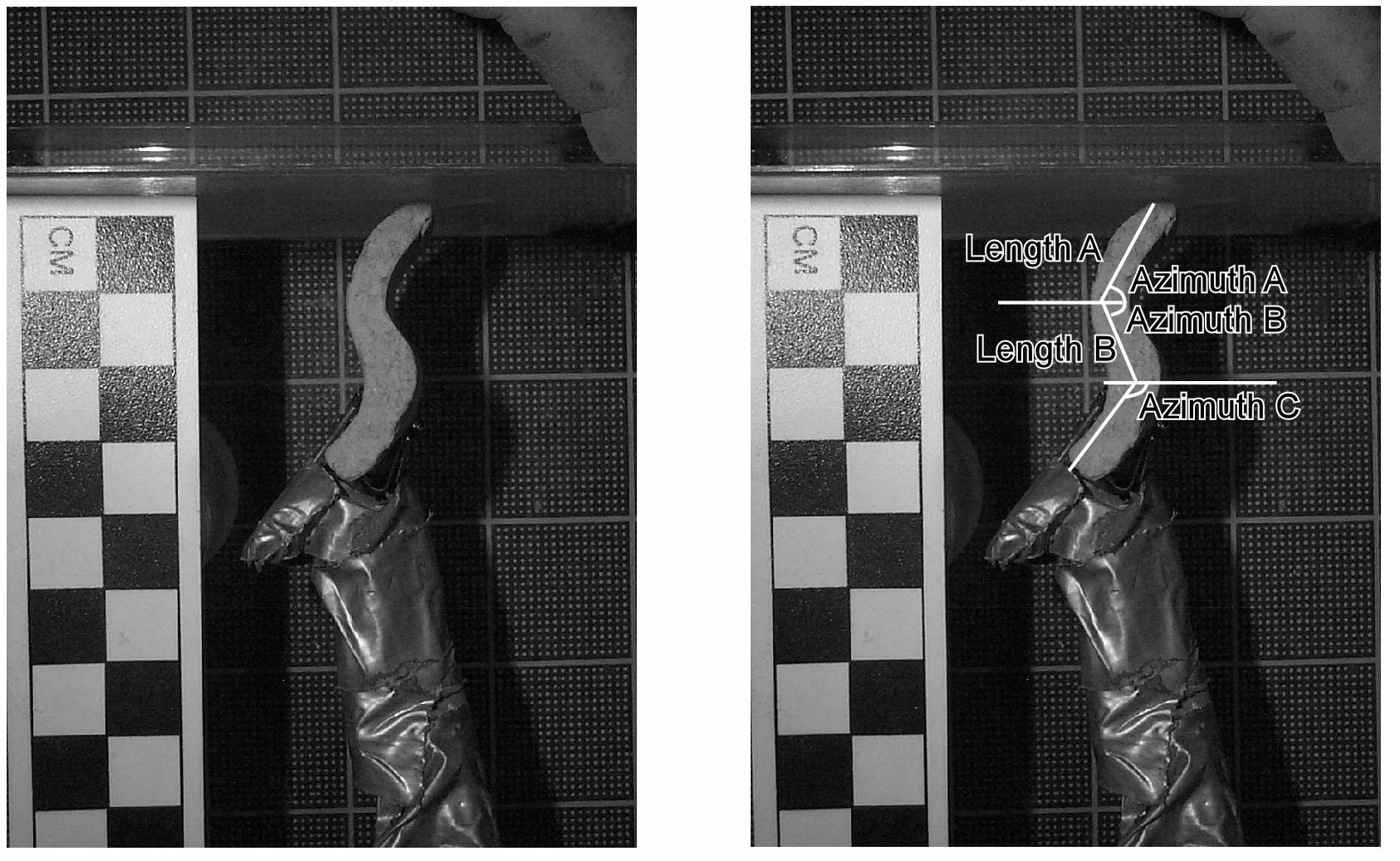 Figure 4. Photographic “stancing” and measurements implemented (excluding diameter). 	These digital images can then be measured using the metric facilities of a standard graphics program; Canvas. Computerized measurement increases precision, because the act of measurement is less dependent on human dexterity. A further advantage of this technique is that multiple measurements can be made quickly (e.g. Pierce 1998). The graphics program also allows the object to be enlarged several times, thus increasing the accuracy and precision of the measurements.As a line is drawn, a display reports the azimuth (in degrees) of the line drawn as well as its length (in centimeters).  Controls within the program allow the generation of a perfectly horizontal (90 degree) or perfectly vertical (180 degree) line. This feature can be used to measure the thickness of the sherd at any point on the cross section. To measure the image, the picture is first scaled 1: 1. The line tool is then employed to measure the attributes outlined. The profile of the sherd is broken into measureable segments by arbitrarily establishing two horizontal reference lines, positioned as closely as possible to changes in inflection on the curve of the rim. From these reference lines, additional lines are drawn to the landmarks designated in and their azimuths and lengths are recorded. See Figure 4 for the implemented measurements.	All diameter measurements were taken directly from the objects in the field using a standard diameter rim chart. To implement diameter measurement, the rim is rotated until all points are in contact with the surface. The sherd is then moved along the chart until its curve matches a diameter ring. This is taken to be the estimated diameter.  Morphological Attributes Chosen	Four attributes were chosen to distinguish the differences between vessel shapes.  These were; the overall size of the carination (Length A + Length B or LA+LB), Diameter, Azimuth B, and Azimuth C.  These attributes were chosen because they characterize the general shape of the carination. Sterling (2009:171-172) determined that these four attributes exhibited strong tendencies toward intentional standardization, based on coefficients of variation (CVs) for the means and standard deviations of each measurement set (e.g. all 6th Dynasty bowls from Elephantine, or all 4th Dynasty bowls from Giza).  The coefficient of variation is calculated by dividing the mean of some data set by the standard deviation.  Eerkens and Bettinger (2001) and Longacre (1999) determined a range of CVs likely to be associated with intentional replication of some attribute to be 2%-6%.  CVs for Diameter, LA+LB, Azimuth B, Azimuth C and study ranged from 9% (diameter) to 20% (Azimuth C).  While these CVs are high, they are nonetheless below the range specified for random data, which approaches 50-65% (Eerkens and Bettinger 2001).  Overview of statistical techniques, ANOVA and DFA		In assessing how information for the manufacture of Meidum bowls is transmitted through time and across space, “(t)he problem becomes:  given the division of vessels between sites, is that division reproduced when we attempt to divide up the vessels on the basis of the variables defining their shape” (Read 1982; quoted by Shennan 1997:220).  Means of morphological attributes of groups from different time periods and locations were compared first using Analysis of Variance (ANOVA) to determine whether there were significant differences between means, and to demonstrate that samples had homogeneous variances.  Then, the metric relationships between groups were demonstrated using Discriminant Function Analysis (DFA).  ANOVA uses the principle of regression to determine the probability that the means of particular pre-chosen groups exhibit differences through chance alone (Drennan 1996:175-176).  Because the assemblages from different times and locations featured different sample sizes, and because ANOVA assumes variance equivalence, equal variances across samples with differing sizes were evaluated using the Levene test.  Only those comparisons that passed the Levene test were included in the final discussion. DFA can be used in one of two ways; as a means of quantifying the significance of differences between known groups, and as a means of classification, wherein discriminant functions are used to assignment membership to cases with unknown classification.  DFA is chosen in this instance because unlike other numerical classification techniques, this approach assumes observations have been divided into groups on the basis of some criterion (Shennan 1997:350).  The variables constructed maximize the differences between the defined groups, rather than maximizing the amount of variance accounted for by particular variables (Shennan 1997:350).   The first canonical function maximizes the differences between the means of groups, defined by location and Dynastic period.  The second canonical discriminant function represents the maximum dispersion of the means in a direction orthogonal to the first direction.  The third canonical variable represents dispersion in a dimension independent of the first two dimensions.  These functions are factors that optimally discriminate between the group centroids relative to dispersion within the groups. DFA is thus only employed to quantitatively describe the differences and distances between the known assemblages in “Mahalonobis” space, rather than to create a classification (Doran and Hodson 1975:211).  The eigenvalues calculated for each discriminant dimension are used to quantify the degree of dissimilarity between assemblages.  Eigenvalues are calculated from the overall correlation between any given attribute and the function that maximizes the differences between the predefined groups.  Therefore it is possible to determine which attributes are the most effective at discriminating between assemblages over time and across space.  	Eigenvalues calculated for each discriminant dimension are presented, including the percentage of variation accounted for by the dimension and the variables that are most strongly correlated with each dimension.  If assemblages have a similar structure in terms of their overall covariance, it can be assumed that the variables measured are behaving the same way and are being sorted by the same factor.  The more difference in variance structure of other sites from the structure observed across the Elephantine assemblage alone (used here as before because one can assume that space is playing a minimal role in sorting variation), the lower the fidelity in transmission of information for vessel construction. Results		In the case of truly centralized production, space should a minimal role in sorting variation.  Alternatively, the lower the spatial scale of socio-economic factors shaping variation in bowl manufacture, the greater the overall heterogeneity a given area will exhibit across measurements. If Egypt exhibits centralized regional-scale (as defined by the Nile Valley and Delta) mass production of ceramics, this should be reflected in regional-scale sorting of variation in production, such that (for example) objects from Elephantine to Kom el-Hisn are indistinguishable in terms of morphology (sensu Rice 1987:201).  Alternatively, if morphological similarities are driven by transmission or diffusion, rather than by centralization, space should play a stronger role in sorting variation.ANOVA Comparisons summarized		Measurements on bowls from the assemblages were compared by individual dynasties (e.g. the frequency distribution of diameter measurements from 6th Dynasty contexts at Elephantine are compared to those from the 6th Dynasty at Kom el-Hisn etc).  Comparative results are summarized in Table 2.    Table 2:  Summary of measurement trends relative to Elephantine material.Using ANOVA  to compare assemblages: Trends from Elephantine		Before comparing Elephantine to other assemblages used in this study, I discuss differences noted over time in the Elephantine assemblage.  Raue (in Kaiser et al. 1999) has suggested that the form of the Meidum bowl evolved initially from round squat jars (see Figure 5).  Therefore, the first comparison discussed will be differences between some of the earliest examples of Meidum bowls at Elephantine dating to the late 3rd / early 4th Dynasty, as compared to the jars that are hypothesized to have filled the same function of the bowls during the 2nd Dynasty.  I will then add material from the 4th / 5th Dynasty and the 6th Dynasty to the comparisons.  The following discussion, therefore, pertains to metric comparison of objects of known Dynastic attributions from Elephantine.  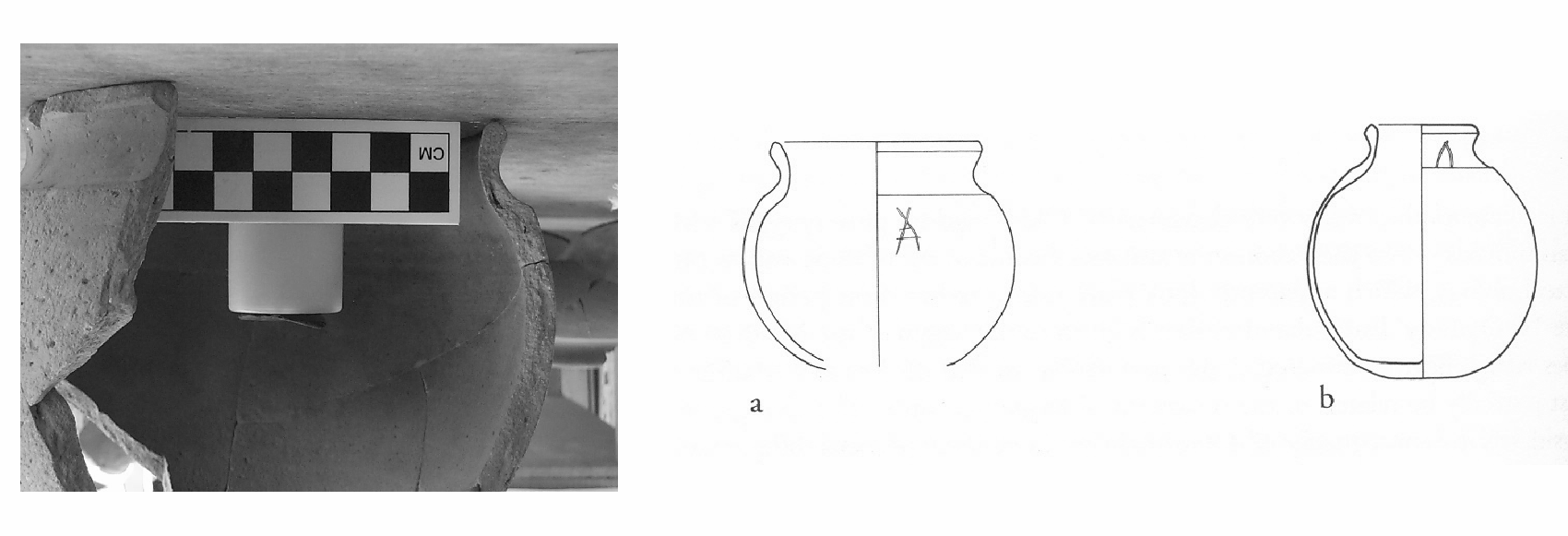 Figure 5.  The photo on the left is a 2nd Dynasty jar from Elephantine.  Drawings to the right are examples of similar vessels from el Kab (el Kab drawings are after Hendrickx et a. 2002, Figure 2). 		Table 2 summarizes the results of the comparisons between vessels from the specified location and Dynasty.  For example, refer to this table to understand the quantified description of the differences between 2nd Dynasty jars and 3rd and 4th Dynasty bowls from Elephantine.  Only one attribute (diameter) indicates a statistically significant difference from the 2nd to the 3rd / 4th Dynasty.  All other attributes show no statistical difference (meaning that the frequency of measurements for both sets of objects could have been drawn from the same population). This initial comparison entails determining whether the differences in attributes assumed to be differing only in terms of time across the 2nd and into the 3rd and 4th Dynasties are what would be expected given that the primary difference between these assemblages is the difference between bowls and jars.   		The difference between what is considered a “bowl” and what is considered a “jar” is indicated by a “jar” a) being necked and b) having a height greater than its maximum diameter.  In contrast, a “bowl” does not have a neck (but can have a restricted orifice) and has a height “varying from one-third the maximum diameter of the vessel to equal the diameter” (Rice 1987:216).  In more general terms, the real difference between a bowl and a jar is somewhat arbitrary (Rice 1987:216-217).  In the case of the objects discussed here, the primary difference is depth (generally indicated by a relatively vertical measurement for Azimuth C).  		A shift from a jar form to a bowl form entails some expectations as to the direction of morphological change that will be exhibited.  According to the definition outlined above, diameter of the opening should increase and depth (as indicated by a more horizontal azimuth C) should decrease.  There is no necessary change in the overall shape of the bevel.  The observed changes in vessel measurements over time are consistent with Raue’s hypothesis that 3rd / 4th Dynasty bowls are “descended from” 2nd Dynasty jars.  Diameter does increase over time.  Depth, however, does not, at least initially (although bowls do become shallower during later Dynasties, see discussion below).  		The shift from the 3rd / 4th Dynasties to the 6th Dynasty involves more morphological changes. From the 2nd Dynasty to the 3rd and 4th Dynasty, the only significant difference between the earlier “jars” and the later “bowls” is in diameter.  In contrast, from the 4th to the 6th Dynasty, all attributes show significant differences from the 2nd Dynasty assemblage. 		The overall size of the carination, as indicated by the measurement of Length A + Length B, declines over time.  Azimuth B tends more toward the vertical (180°).  Azimuth C tends more toward the horizontal (270°) and diameter increases, indicating a shallower, more wide mouthed bowl.  Using ANOVA to compare assemblage means: 4th Dynasty material from Giza and 3rd / 4th Dynasties at Elephantine		The Giza material is slightly later then the Elephantine material to which it’s compared, representing the later 4th Dynasty, whereas the Elephantine material represents the late 3rd and early 4th Dynasty.  Attributes exhibiting significant differences are overall carination size (Length A + Length B), Azimuth B and diameter.  Azimuth C doesn’t exhibit a significant difference across the assemblages.		The Giza bowls, therefore are somewhat shallower and somewhat wider than the early Elephantine bowls, but not to the degree exhibited by the 6th Dynasty Elephantine material The Azimuth B tends more toward the vertical in the Giza assemblage. Using ANOVA to compare assemblage means: Comparison of Elephantine 6th to other 6th Dynasty Assemblages	Despite being from similar time periods, the 6th Dynasty material from Elephantine is not significantly different from the Teti assemblage, while the Kom el-Hisn material exhibits a significant difference in Azimuth C.  Both assemblages suggest that carination morphology is approximately the same.  This tendency is mirrored by the Elephantine assemblage.  Overall carination size is approximately the same in both assemblages.  		Vessel curvature differs across the two assemblages.  Azimuth C shows a great deal of significant difference across assemblages, with the bowls from Kom el-Hisn generally featuring deeper bowls.  Diameter shows no significant difference across assemblages.  	Discriminant Function Comparisons	Assemblages from Elephantine are first compared to each other to determine how variation sorted primarily by time behaves in terms of differences between attribute measurements.  Other assemblages are then compared to the Elephantine to determine whether the role of space in sorting variation changes over time.  	Table 3 summarizes the results of the DFA analysis for the Elephantine only comparisons, the Elephantine to Giza comparison, and the Elephantine to Teti comparison. Table 3 summarizes the results of the DFA analysis for the Kom el-Hisn comparison.  Elephantine 2nd to 6th Dynasties	As can be seen in Table 3, eigenvalue 1 accounts for 91% of the overall variance.  Diameter is highly correlated with discriminant function 1 (0.897).  This is what one might expect given the model of change presented by Raue in 1999.   Table 3:  Results of DFA analyses for comparisons of the Elephantine, Giza and Teti assemblages.Dyn/Loc.	N	Eigenvalue 1 % variance 			Attr. with highest cor. DF1accounted for					Elephantine onlyEle 2nd 		10			91.3%				Diam, 0.897Ele 3rd/4th 	20Ele 6th 		  6					   Elephantine/ GizaEle 2nd 	10				80.5				Diam, 0.7 and CAZ, 0.5	Ele 3rd/4th 	20Ele 6th 		  6Giza 4th	301Elephantine/ TetiEle 2nd 		10			92.5				Diam, 0.7 and CAZ, 0.7	Ele 3rd/4th 	20Ele 6th 		  6Teti 6th 	60Figure 6 illustrates the relationship between the earliest jars and later Meidum bowl forms at Elephantine in canonical space.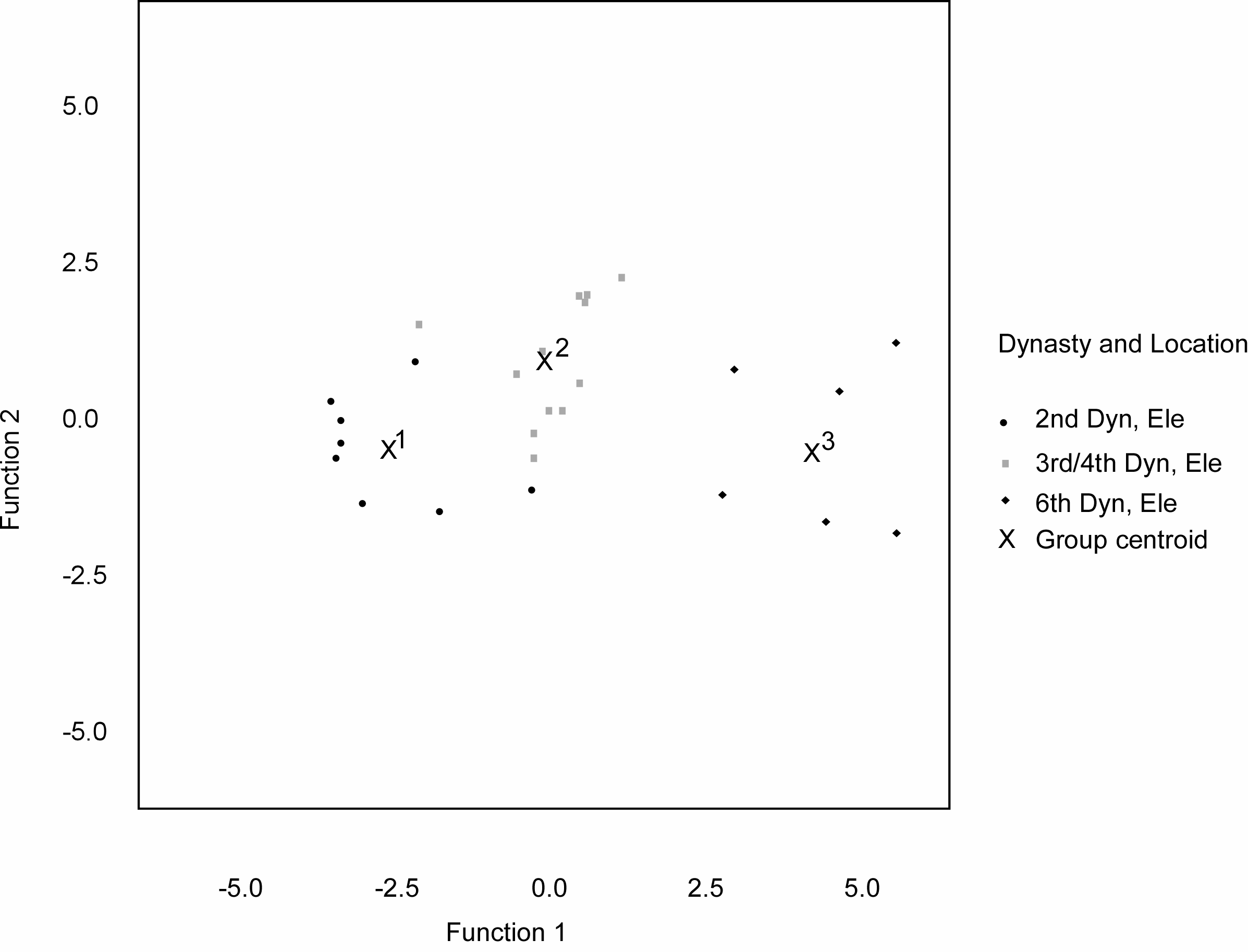 Figure 6.  Combined groups plot illustrating the relationship between the earliest jars and later Meidum bowl forms at Elephantine in canonical space.  Centroid 1 = Elephantine 2nd Dyn., Centroid 2=Elephantine 3rd/4th Dyn., Centroid 3=Elephantine 6th Dyn. Elephantine and Giza	Eigenvalue 1 accounts for 80.5% of the overall variance (Table 2). Diameter and Azimuth C are both moderately correlated with discrimininant function 1 (0.675 and 0.541). Despite sample size differences, there appears to nonetheless be some structure to this comparison. Figure 7 illustrates the relationship between the chronologically subdivided Elephantine assemblage and the Giza assemblage. As can be seen in Figure 7, when added to the Elephantine assemblage, the Giza assemblage has a minimal effect on the structure of the discriminating dimensions of diameter and to a lesser extent, Azimuth C.  Discriminant function 1 accounts for less overall variation, however.  	Accepting the sample size issues, it nonetheless the later 4th Dynasty Giza material encompasses the general morphology of the 3rd/ 4th Dynasty Elephantine as well as the earlier Dynasties.  The later 6th Dynasty material from Elephantine appears to be the most different. 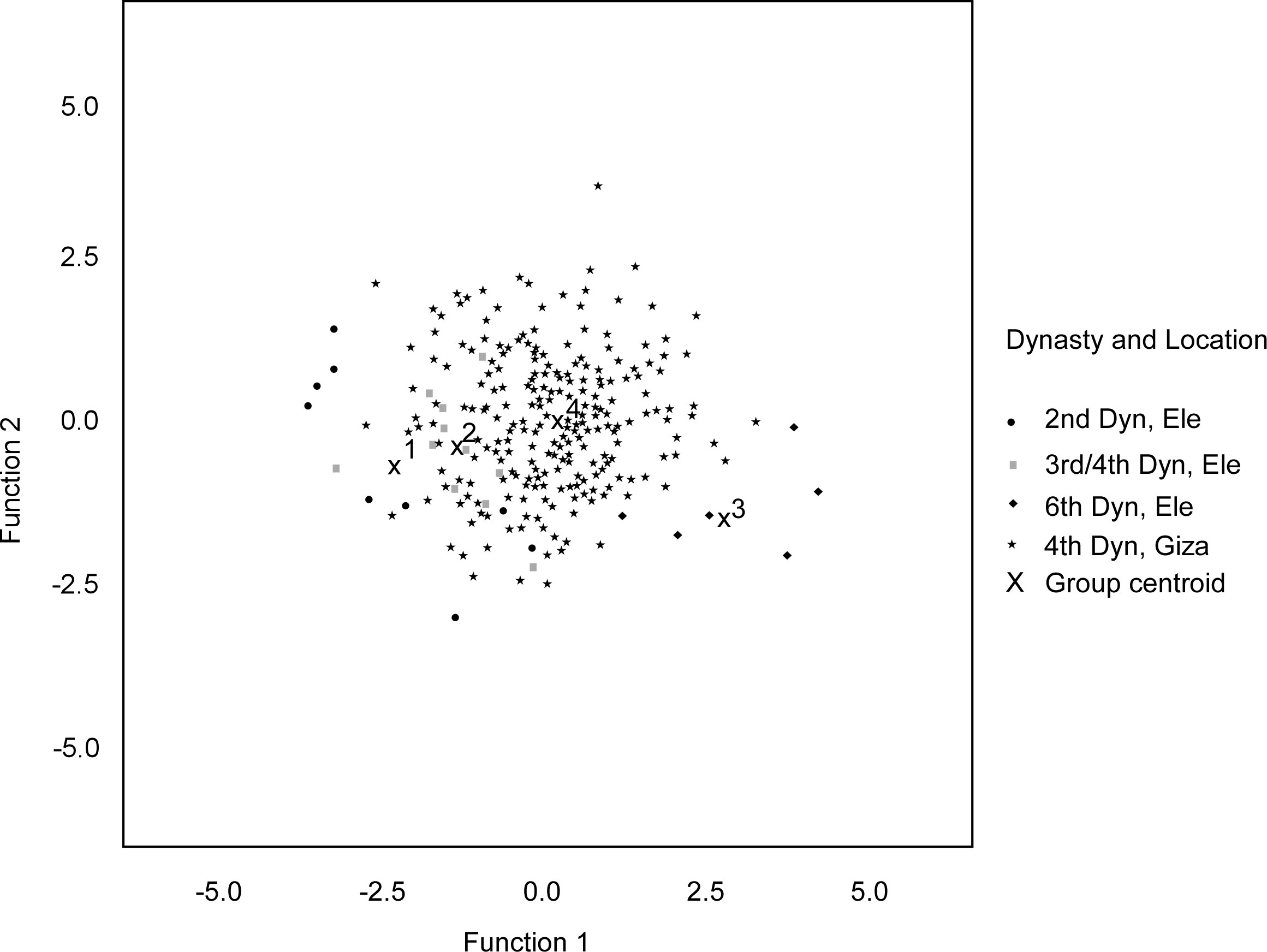 Figure 7.  Combined groups plot illustrating the relationship between Meidum bowl forms at Elephantine compared to Meidum bowl forms from Giza in canonical space.  Centroid 1 = Elephantine 2nd Dyn., Centroid 2=Elephantine 3rd/4th Dyn., Centroid 3=Elephantine 6th Dyn., Centroid 4=Giza 4th Dyn. Elephantine and Teti	Eigenvalue 1 accounts for 92.5% of the overall variance (Table 2). Diameter and Azimuth C are both moderately correlated with discriminant function 1 (0.688 and 0.685).This material also exhibits a similar pattern of variation to the Elephantine material in the same way the Giza material does when compared in terms of azimuth C and diameter.  There is substantial overlap between this 6th Dynasty material and the 6th Dynasty Elephantine material.  Figure 8 illustrates the relationship between the chronologically subdivided Elephantine material and the material from the Teti Pyramid. 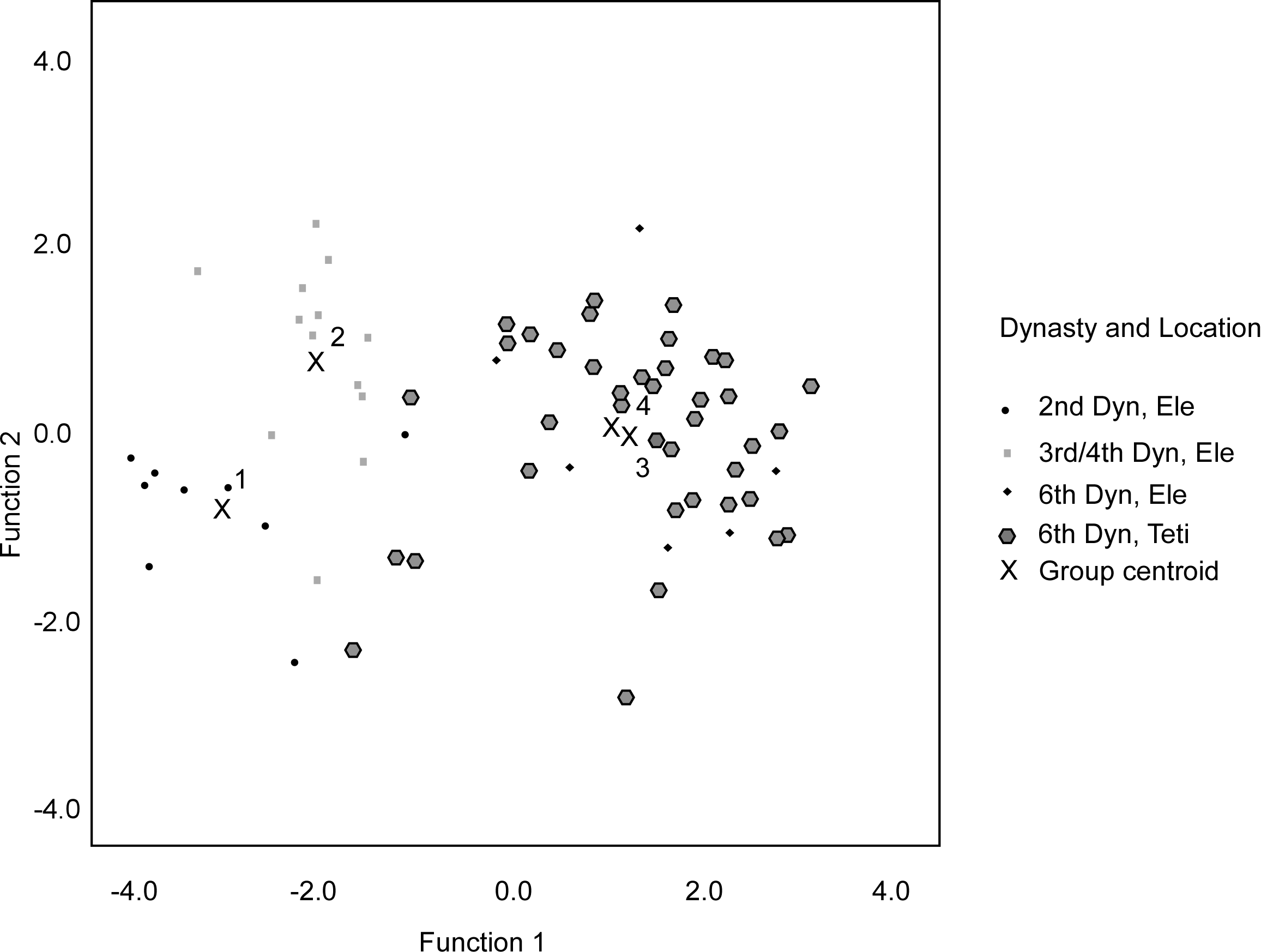 Figure 8.  Combined groups plot illustrating the relationship between Meidum bowl forms at Elephantine compared to Meidum bowl forms from Teti in canonical space.  Centroid 1 = Elephantine 2nd Dyn., Centroid 2=Elephantine 3rd/4th Dyn., Centroid 3=Elephantine 6th Dyn., Centroid 4=Teti 6th Dyn.Elephantine and Kom el-Hisn	Inscriptional and C14 dates indicate that Kom el-Hisn is a late 5th / early 6th Dynasty site. Unlike the Teti material, however, the addition of this material to the Elephantine material has a substantial impact on the component structure of the calculated dimensions (Table 3).  Eigenvalue 1 accounts for 82.5% of the overall variance. In contrast to the previous comparisons, Length A + Length B (LA+LB) is highly negatively correlated with discriminant function 1 (-0.715).  Diameter is also moderately correlated with disrcriminant function 1 (0.573). Because discriminant function 1 is highly correlated with over all carination size, we can infer a different set of factors is constraining the variation we see in this comparison than can be seen in the Giza or Teti comparisons. Figure 9 illustrates the relationship between Kom el-Hisn and the Elephantine assemblages in canonical space. Table 3:  Results of DFA analyses for comparisons of the Elephantine and Kom el-Hisn assemblagesDyn/Loc.	N	Eigenvalue 1 % variance accounted for		Attributes with highest correlation to DF1Elephantine/ Kom el-HisnEle 2nd 		10				82.5		LA+LB, -0.715,  Diameter, 0.573Ele 3rd/4th 	20Ele 6th 		  6Kom el-Hisn      214Attribute with highest correlation to DF2Azimuth C, 0.610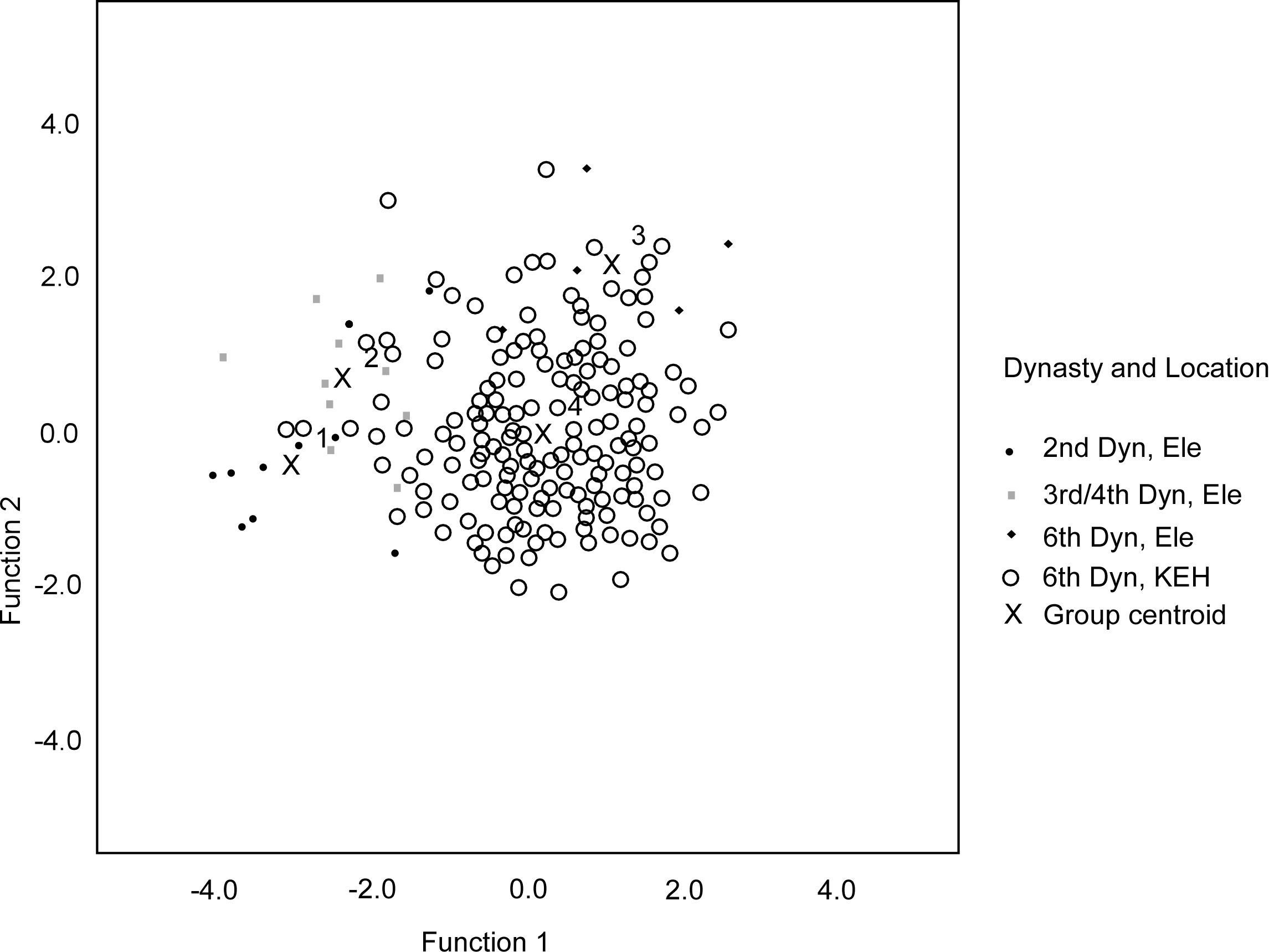 Figure 9.  Combined groups plot illustrating the relationship between Meidum bowl forms at Elephantine compared to bowl forms from Kom el-Hisn in canonical space. Centroid 1 = Elephantine 2nd Dyn., Centroid 2=Elephantine 3rd/4th Dyn., Centroid 3=Elephantine 6th Dyn., Centroid 4=Kom el-Hisn 6th Dyn.Conclusions	The results of this study suggest that there are differing degrees of interaction between Old Kingdom communities; communities connected to the Egyptian state exhibit extra-local similarity. Kom el-Hisn, in contrast, is presumed to be less connected to the Egyptian state, and the characteristics of Meidum bowls from Kom el-Hisn reflect that.  The notion of differing scales of interaction is not new to the literature of complexity.  In fact, the results of this analysis are consistent with Trigger’s characterization (1993) of a “territorial state.”  Typical of this conception is the existence of a two-tiered economy, wherein farmers, such as those individuals living in more self-sufficient communities (those less dependent on the royal stores for support) participate primarily in a local economy.  The primary interaction between the rural areas of the state is in the form of tax collection (Trigger 1993:11).  Cagle (2001) and Wenke et al. (1988) both discuss Kom el-Hisn as being semi integrated with regard to the larger Egyptian state, however.  Given the transmission model presented here, Kom el-Hisn’s somewhat anomalous assemblage is not surprising as the site is located in a relatively productive part of Egypt and thus, while apparently connected to the state to some degree, observable similarities in pottery manufacture indicating regular interaction are less pronounced.  The realization that standard Old Kingdom types have great potential for studying community interaction is perhaps as important as describing the difference between the Kom el-Hisn Meidum bowls relative to those in other assemblages. However, it is also important to acknowledge that because there is variation in Meidum bowl design across space, this observation also has implications for the use of Meidum bowl variants uncritically as chronological markers. Op de Beeck (2004) clearly demonstrates that a variety of vessel forms exist simultaneously across Egypt; this information, in conjunction with the results presented in this chapter suggests that there are not universal changes in ceramic forms by Dynasty. When types are considered not as bundled packages, but rather as groups of attributes that are either more or less free to vary, we have greater potential for understanding the direction and scale of communication between pottery specialists and also can better pin-point aspects of the ceramic design attuned to function (in this case, that attribute appears to be diameter). While Old Kingdom pottery studies have certainly acknowledged that ceramic products vary by workshop, little work has been done to consider how information for making ceramic vessels moves between workshops. My hope is that the results of this study will encourage other analysts to consider “desconstructing” standard Old Kingdom “types” in the interest of better understanding the scales of interaction during the dynamic Old Kingdom period. Acknowledgements	I would like to thank Professor Robert Wenke for the initial idea and discussions from which this research developed.  I hope this effort reflects his mentoring on this project over the years.  I also thank Professor Wenke for providing me access to ceramic materials from Kom el-Hisn.  Field work at Kom el-Hisn was funded by National Science Foundation grants numbers 84-007006, 85-19637, and 87-18787.  I thank Mark Lehner for constructive discussions and generous access to ceramic materials from the Giza Plateau Mapping Project.  I am quite grateful to Josef Wegner of the University of Pennsylvania for providing me with field drawings of pottery vessels collected from the UPenn Survey of the Teti Mortuary Temple.  I am also especially grateful to Dietrich Raue of the German Archaeological Institute and director of their excavations at Elephantine.  Dr. Raue kindly allowed me access to ceramic materials from Elephantine, and provided excellent hospitality.  ReferencesArnold, D. and J. Bourriau1993	An Introduction to Ancient Egyptian Pottery. Verlag Philipp von Zabern, Mainz am Rhein.Baines, J. and N. Yoffee1998	Order, Legitimacy and Wealth in Ancient Egypt and Mesopotamia.  In Archaic States, edited by G. Feinman and J. Marcus, pp. 199 –260.  School of American Research, Santa Fe.  Ballet, P.1987	Essai de classification des coupes type "Maidum-Bowl" du sondage nord de 'Ayn-Asīl (Oasis de Dakhla):  Typologie et évolution. In Cahiers de la Céramique Égyptienne, edited by P. Ballet, pp. 1-17. Publications de l'institute Français d'archaéologie orientale, Le Caire.Barta, M.1996	Several remarks on beer jars found at Abusir. In Cahiers de la Céramique Égyptienne, pp. 127-133. vol. 4. Institut Français d'archaéologie Orientale, Le Caire.Boas, F. 1896 	The limitations of the comparative method in anthropology.  Science 4:  901-907.Bourriau, J.	1981	Um El-Ga'ab:  Pottery from the Nile Valley Before the Arab Conquest. Cambridge 	University Press, Cambridge.Cagle, A.2001	The Spatial Structure of Kom el-Hisn:  An Old Kingdom Town in the Western Nile Delta, Egypt. Unpublished PhD Thesis, Seattle.Doran, J. and F. Hodson1975	Mathematics and Computers in Archaeology. Harvard University Press, Cambridge, Massachussetts.Drennan, R.1996	Statistics for Archaeologists: A Commonsense Approach. Plenum, New York.Eerkens, J. and R. Bettinger	2001	Techniques for Assessing Standardization in Artifact Assemblages: Can We Scale Material Variability? American Antiquity 66:493-504.Eerkens, J. and C. Lipo2007	Cultural Transmission Theory and the Archaeological Record:  Providing Context 		to Understanding Variation and Temporal Changes in Material Culture.  Journal 			of Archaeological Research 15: 239-274.Hendrickx, S., D. Faltings, L. Op de Beeck, D. Raue and C. Michiels2002	Milk, Beer and Bread Technology during the Early Dynastic Period. Mitteilungen des Deutschen Archaeologischen Instituts Abteilung Kairo 58:277-304.Kaiser, W., F. Arnold, M. Bommas, T. Hikade, F. Hoffman, H. Jaritz, P. Kopp, W. Niederberger, J. Paetznick, C. Pilgrim, B. Pilgrim, D. Raue, T. Rzeuska, S. Schaten, A. Seiler, L. Stadler and M. Ziermann1993	Stadt und Tempel von Elephantine 19./20. Grabungsbericht. Mitteilungen des Deutschen Ärchaeologischen Instituts Abteilung Kairo 49:133-200.1999	Stadt und Tempel von Elephantine 25./26./27. Grabungsbericht. Mitteilungen des Deutschen Ärchaeologischen Instituts Abteilung Kairo 55:63-237.Kemp, B.1989	Ancient Egypt:  Anatomy of a Civilization. Routledge, London.Lehner, M.1992	Excavations at Giza 1988-1991: The Location and Importance of the Pyramid Settlement. The Oriental Institute News and Notes 135:1-7.1997	The Complete Pyramids. Thames  and Hudson, London.2000	Fractal House of Pharaoh:  Ancient Egypt as a Complex Adaptive System, a Trial Formulation. In Dynamics in Human and Primate Societies, edited by T. Kohler and G. Gummerman, pp. 275-353. Oxford University Press, New York.Longacre, W.1999	Standardization and Specialization:  What's the link? In Pottery and People, edited by J. Skibo and G. Feinman. University of Utah Press, Salt Lake City.O'Brien, M., J. Darwent and L. Lyman2001	Cladistics Is Useful for Reconstructing Archaeological Phylogenies: Palaeoindian Points from the Southeastern United States. Journal of Archaeological Science 28:1115-1136.Op de Beeck, A. 2004	Possibilities and restrictions for the use of Maidum bowls as chronological indicators. In Cahiers de la Céramique Egyptienne, Vol. 7, pp. 239-274. Publications de l'institute Français d'archaéologie orientale, Le Caire.Orton, C., P. Tylers and A. Vince1993	Pottery in Archaeology. Cambridge University Press, Cambridge.Petrie, W.1892	Meydum. British School of Archaeology in Egypt, London.1898	Denderah. British School of Archaeology in Egypt, London.Pierce, C.1998	Theory, Measurement, and Explanation:  Variable Shapes in Poverty Point Objects. In Unit Issues in Archaeology, edited by A. Ramenofsky and A. Steffen, pp. 163-190. University of Utah Press, Salt Lake City.Read, D. W.1982	Toward a Theory of Artifact Classification. In Essays on Archaeological Typology, edited by R. Whallon and J. Brown, pp. 56-92. Center for American Archaeology Press, Evanston.Reisner, G.1931	A History of the Giza Necropolis 1. Harvard University Press, Cambridge.Reisner, G. O. and W. S. Smith1955	A History of the Giza Necropolis 2. 2 vols. Harvard University Press. Rice, P.1987	Pottery Analysis:  A Sourcebook. University of Chicago Press, Chicago.Seidlmayer, S.1990	Gräberfelder aus dem Übergang vom alten zum mittleren Reich: Studien zur archaoloue der ersten Zwischenzeit. Heidelberg Orientverlag, Heidelberg.1996	Town and state in the Early Old Kingdom.  A view from Elephantine. In Aspects of Early Egypt, edited by J. Spencer, pp. 108-127. British Museum Press, London.Shennan, S.1997	Quantifying Archaeology. Edinburgh University Press, Edinburgh.Sterling, S. 2004	Social complexity in ancient Egypt: Functional differentiation as reflected in the distribution of apparently standardized ceramics.  Doctoral dissertation, University of Washington. 2009	Pottery attributes and how they reflect intentionality in craft manufacture and reproduction," In, Studies on Old Kingdom Pottery, edited by Teodozja Rzeuska and Anna Wodzińska. Wydawnictwo Neriton, Warsaw.Trigger, B.1993	Early Civilizations:  Ancient Egypt in Context. American University in Cairo Press, Cairo.Vandiver, P. and P. Lacovara1985/6	An outline of technological Egyptian pottery manufacture. Bulletin of the Egyptological Seminar 7:53-85Wenke, R. J. and D. J. Brewer1995	The Archaic-Old Kingdom Delta:  the Evidence from Mendes and Kom El-Hisn. In Haus und Palast im alten Ågypten, edited by M. Bietak, pp. 265-285. Austrian Archaeological Institute, Vienna.Wenke, R. J., P. E. Buck, H. Hamroush, M. Kobusiewicz, K. Kroeper and R. Redding1988	Kom el-Hisn:  Excavation of an Old Kingdom Settlement in the Egyptian Delta. Journal of the American Research Center in Egypt 25:5-34.Data SetAvg. CV %Range of CV %SourceMachine produced items0.10.1-0.2Eerkens 2000Weber fraction1.61.6-1.7Ogle 1950Pots produced by specialized potters42.0-6.0Longacre 1999Random uniform data5850-65Eerkens and Bettinger 2001Summary of Elephantine trends relative to Elephantine 2nd Dynasty materialsSummary of Elephantine trends relative to Elephantine 2nd Dynasty materialsSummary of Elephantine trends relative to Elephantine 2nd Dynasty materialsSummary of Elephantine trends relative to Elephantine 2nd Dynasty materialsSummary of Elephantine trends relative to Elephantine 2nd Dynasty materialsSummary of Elephantine trends relative to Elephantine 2nd Dynasty materialsSummary of Elephantine trends relative to Elephantine 2nd Dynasty materialsDYNASTYLA+LBBAZBAZCAZCAZCAZDIAMElephantine3rd/4thnanananananalargerElephantine6thshorterto verticalto verticalto horizontalto horizontalto horizontallargerSummary of differences from Elephantine 3rd and 4th Dynasty and GizaSummary of differences from Elephantine 3rd and 4th Dynasty and GizaSummary of differences from Elephantine 3rd and 4th Dynasty and GizaSummary of differences from Elephantine 3rd and 4th Dynasty and GizaSummary of differences from Elephantine 3rd and 4th Dynasty and GizaSummary of differences from Elephantine 3rd and 4th Dynasty and GizaSummary of differences from Elephantine 3rd and 4th Dynasty and GizaSummary of differences from Elephantine 3rd and 4th Dynasty and GizaSummary of differences from Elephantine 3rd and 4th Dynasty and GizaSummary of differences from Elephantine 3rd and 4th Dynasty and GizaSummary of differences from Elephantine 3rd and 4th Dynasty and GizaDYNASTYLA+LBBAZBAZCAZCAZCAZDIAMGiza4thshorterto verticalto verticalnananalargerSummary of differences between early assemblages and the 6th Dynasty material from ElephantineSummary of differences between early assemblages and the 6th Dynasty material from ElephantineSummary of differences between early assemblages and the 6th Dynasty material from ElephantineSummary of differences between early assemblages and the 6th Dynasty material from ElephantineSummary of differences between early assemblages and the 6th Dynasty material from ElephantineSummary of differences between early assemblages and the 6th Dynasty material from ElephantineSummary of differences between early assemblages and the 6th Dynasty material from ElephantineSummary of differences between early assemblages and the 6th Dynasty material from ElephantineSummary of differences between early assemblages and the 6th Dynasty material from ElephantineSummary of differences between early assemblages and the 6th Dynasty material from ElephantineSummary of differences between early assemblages and the 6th Dynasty material from ElephantineSummary of differences between early assemblages and the 6th Dynasty material from ElephantineSummary of differences between early assemblages and the 6th Dynasty material from ElephantineDYNASTYLA+LBBAZBAZCAZCAZCAZDIAMGiza4thlongernanato verticalto verticalto verticalsmallerSummary of differences between 6th Dynasty Elephantine and other 6th Dynasty assemblagesSummary of differences between 6th Dynasty Elephantine and other 6th Dynasty assemblagesSummary of differences between 6th Dynasty Elephantine and other 6th Dynasty assemblagesSummary of differences between 6th Dynasty Elephantine and other 6th Dynasty assemblagesSummary of differences between 6th Dynasty Elephantine and other 6th Dynasty assemblagesSummary of differences between 6th Dynasty Elephantine and other 6th Dynasty assemblagesSummary of differences between 6th Dynasty Elephantine and other 6th Dynasty assemblagesSummary of differences between 6th Dynasty Elephantine and other 6th Dynasty assemblagesSummary of differences between 6th Dynasty Elephantine and other 6th Dynasty assemblagesSummary of differences between 6th Dynasty Elephantine and other 6th Dynasty assemblagesDYNASTYLA+LBBAZBAZCAZCAZCAZDIAMTeti6thnananananananaKom el-Hisn 6thnananato verticalto verticalto verticalnaBAZVertical toward 180Vertical toward 180Vertical toward 180CAZVertical toward 270Vertical toward 270Vertical toward 270nano significant differences in attributes at the 0.05 levelno significant differences in attributes at the 0.05 levelno significant differences in attributes at the 0.05 levelno significant differences in attributes at the 0.05 levelno significant differences in attributes at the 0.05 levelno significant differences in attributes at the 0.05 levelno significant differences in attributes at the 0.05 levelno significant differences in attributes at the 0.05 levelno significant differences in attributes at the 0.05 level